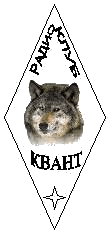 Радиоклуб «Квант»Протокол заседания Совета клуба № 5-02-24г. Тамбов                                                                                  21 февраля 2024г.Заседание состоялось с использованием систем аудио (видео) конференцсвязи (Skype).Присутствовали: Живилков Ю.М. (UA3RMR) - Председатель клуба Квант, Вяткин Р.А. (R3RAO) – зам. Председателя клуба Квант, Трофимов Г.Н. (RX3RB) - секретарь Совета; члены Совета: Флягин В.В. (R3RAA), Краснослободцев А.Ф. (RA3RTB), Бородин С.В. (UA3RVW, Рожков С.Н. (UA3RBR), Кудинов Н.В. (RN43RCH), Панин Д.И. (UA3REO).Приглашённые: член радиоклуба Квант Калинин П.Ю. (RA3RST)Повестка дня:О рассмотрении предложения, поступившего от Председателя клуба Квант Живилкова Ю.М. (UA3RMR) о введении в Совет клуба Калинина П.Ю. (RA3RST).О рассмотрении предложения, поступившего от Председателя клуба Квант Живилкова Ю.М. (UA3RMR)  о переработке всех старых дипломов клуба с последующей публикацией всех (или некоторых) на сайте HamLog.О рассмотрении предложения, поступившего от Рожкова С.Н. (UA3RBR), о изготовлении красивых медалей призерам соревнования «Идет охота на волков» в честь 20-летия проведения этих соревнований.О рассмотрении предложения, поступившего от члена клуба Квант Трофимов Г.Н. (RX3RB) поручить Калинину П.Ю. (RA3RST) разработать проект нового Устав клуба.О рассмотрении предложения, поступившего от члена клуба Квант Рожкова С.Н. (UA3RBR), о проведении совместного собрания РО СРР ТО – р/клуб Квант. Цель – сближение во взглядах.О кворуме. В работе Совета радиоклуба «Квант» не смогли принять участия члены Совета: Николаев О.Н. (R3RAF), Путилин Ю.В. (RU3RN). Таким образом, для принятия решения по повестке дня имеется 9 из 11 голосов. Вопрос о начале работы Совета клуба поставлен на голосование.Решили: 1. В связи с наличием кворума начать работу Совета.2. Утвердить повестку дня заседания Совета.Голосовали: «ЗА» - 7, «Против» - нет, «Воздержалось» - нет.О председательствующем и секретаре заседания Совета.  Краснослободцев А.Ф. предложил избрать председательствующим заседания Совета Живилкова Ю.М. – председателя клуба, секретарем заседания Совета - секретаря Совета Трофимова Г.Н.В обсуждении данного вопроса приняли участие все члены Совета, которые решили:Избрать председательствующим заседания Совета Живилкова Ю.М. – председателя клуба, секретарем заседания Совета - секретаря Совета Трофимова Г.Н.Голосовали: «ЗА» - 7, «Против» - нет, «Воздержалось» - нет.По первому вопросу выступил Председатель клуба Квант Живилков Ю.М. (UA3RMR) с предложением о введении в Совет клуба Калинина П.Ю. (RA3RST).В обсуждении данного вопроса приняли все члены заседания Совета.Решили: 1. Согласиться с предложением Председателя клуба Квант Живилкова Ю.М. (UA3RMR) о введении в Совет клуба Калинина П.Ю. (RA3RST).Голосовали: «ЗА» - 7, «Против» - нет, «Воздержалось» - нет.          По второму вопросу выступил Председатель клуба Квант Живилков Ю.М. (UA3RMR)  о переработке всех старых дипломов клуба с последующей публикацией всех (или некоторых) на сайте HamLog.В обсуждении данного вопроса приняли все члены заседания Совета.Решили: 1. Предложение Председателя клуба Квант Живилкова Ю.М. (UA3RMR) рассмотреть каждому члену Совета индивидуально (по предоставленному списку старых дипломов клуба Квант за подписью бывшего Председателя клуба Самойлова Ю.Н. (UA3ROB) и выбрать наиболее достойные для дальнейшей публикации на сайте HamLog. Переработку дипломов возложить на Трофимова Г.Н. (RX3RB), переговоры с администратором сайта HamLog и дальнейшую публикацию дипломов возложить на Вяткина Р.А. (R3RAO).Голосовали: «ЗА» - 7, «Против» - нет, «Воздержалось» - нет.         По третьему вопросу выступил Рожков С.Н. (UA3RBR) о изготовлении красивых медалей призерам соревнования «Идет охота на волков» в честь 20-летия проведения этих соревнований.В обсуждении данного вопроса приняли все члены заседания Совета.Решили: Согласиться с предложением Рожкова С.Н. (UA3RBR) о изготовлении красивых медалей призерам соревнования «Идет охота на волков» в честь 20-летия проведения этих соревнований и поручить ему заняться поиском фирмы, которая может изготовить подобные медали.Голосовали: «ЗА» - 7, «Против» - нет, «Воздержалось» - нет.         По чертвертому вопросу выступил Трофимов Г.Н. (RX3RB) с предложением поручить Калинину П.Ю. (RA3RST) разработать проект нового Устава клуба Квант.В обсуждении данного вопроса приняли все члены заседания Совета.Решили: поручить Калинину П.Ю. (RA3RST) разработать проект нового Устава клуба Квант.         По пятому вопросу выступил Рожков С.Н. (UA3RBR) о проведении совместного собрания РО СРР ТО – р/клуб Квант. Цель – сближение во взглядах.В обсуждении данного вопроса приняли все члены заседания Совета.Решили: Согласиться с предложением Рожкова С.Н. (UA3RBR) о проведении совместного собрания РО СРР ТО – р/клуб Квант.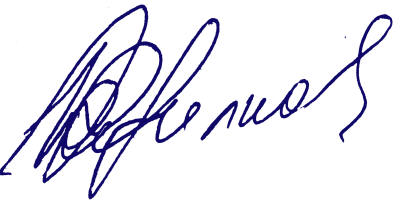 Председатель заседания				      Живилков Ю.М. (UA3RMR)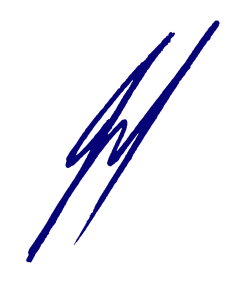 Секретарь заседания					            Трофимов Г.Н. (RX3RB)